International Conference of Punjab University 2019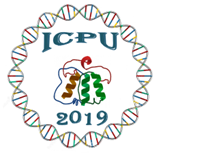 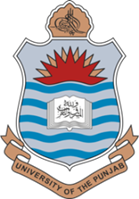 Recent Innovations in Molecular SciencesNovember 06-08, 2019Abstract Submission FormSubmit your Abstract at icpu2019@pu.edu.pk Abstract Submission Deadline:(October 07, 2019)Author(s) - Indicate the presenter with an asterisk (*)E.g., Doe, J. (1); *Liam, K. (2); Depp, J. (3) Affiliation(s)Include all relevant affiliations and number according to author.                    Affiliations should not be referred to by acronyms but must be spelt out.Email addressPresentation Category                  Oral   Poster   Plenary   Invited *Indicate the theme that best suits your research*Genomics, Proteomics, Metabolomics   Environment, Energy and Sustainable Development  Infectious Disease and PreventionCancer Biology and Epigenetics    Medicinal and Natural Products ChemistryMaterials Science and NanotechnologyAnimal BiotechnologyPlant BiotechnologyGene Editing for Crops Improvement   Bioremediation and Green ChemistryStem Cells and Regenerative Medicines                     Bioinformatics and System Biology     Drug DiscoveryOthers, (In case please specify)Abstract titleUse sentence case, i.e. capital letter on 1st word and any proper nouns only.Abstract descriptionMaximum 200 words.Bottom of Form